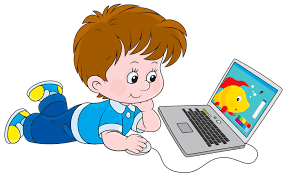 ПОМНИТЕ:Забота о детях и их воспитание- равное право и ОБЯЗАННОСТЬ родителей(статья 38 Конституции РФ)Прокуратура Глазуновского района Орловской области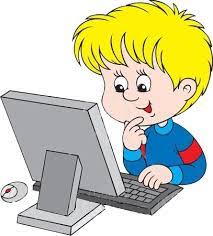 БЕЗОПАСНОЕИСПОЛЬЗОВАНИЕ СЕТИ ИНТЕРНЕТ(памятка для родителей)пгт. Глазуновка – 2021 г. Интернет является современным источником для новых знаний, помогает в учебе, занимает досуг. Но в то же время, Интернет таит в себе много опасностей. Родители, помните, что безопасность ваших детей в Интернете, на 90% зависит от Вас.Злоумышленники в сети Интернет стараются привлечь внимание и расположить к себе ребенка. Обычно они хорошо осведомлены о музыкальных новинках и современных увлечениях детей, стараются выслушивать проблемы подростков и посочувствовать им. Признаки, на которые стоит  обратить внимание, чтобы уберечь ребенка от опасности::  Ваш ребенок проводит много времени в Интернете.  Подчас закрывает дверь в свою комнату, сидя за компьютером.  В семейном компьютере появились материалы откровенного содержания.  Вашему ребенку звонят люди, которых вы не знаете, или он сам звонит по номерам, которые Вам незнакомы.  Ваш ребенок получает письма, подарки или посылки от неизвестного вам лица.  Ваш ребенок сторонится семьи и друзей и быстро выключает монитор компьютера, если в комнату входит взрослый. Для того чтобы обезопасить свою семью от опасностей, подстерегающих в Интернете, соблюдайте следующие общие правила его использования: - Возьмите за правило знакомиться с сайтами, которые посещают ваши дети. Убедитесь, что они не посещают сайты с оскорбительным содержанием, не публикуют личные данные или свои фотографии. 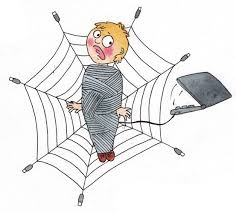 - Настаивайте на том, чтобы подростки ставили вас в известность, если кто-либо в Интернете угрожает им. - Объясните, что незаконное копирование чужой работы - музыки, компьютерных игр и других программ – является кражей. - Требуйте от детей никогда не выдавать личную информацию в Интернете, в том числе фамилию, имя, домашний адрес, номера телефонов, номер школы, адрес электронной почты, фамилии друзей или родственников, дату рождения.- Расскажите детям об ответственном, поведении в Интернете. - Разъясните ребенку, что недопустимо использовать Интернет для распространения материалов экстремисткой направленности.